OSNOVNA ŠKOLA GRIGORA VITEZA POLJANAANTUNOVAČKA 29POLJANA						POŽEŠKO-SLAVONSKA ŽUPANIJA						ŽUPANIJSKA 7						34000 POŽEGAMJESEČNI IZVJEŠTAJ O RADU MREŽNOG TEHNIČARA ZA RAZDOBLJE OD 1.STUDENOG DO 30. STUDENOG 2021. GODINEObavljeni poslovi:Održavanje opreme Pružanje tehničke podrške učenicima i učiteljima pri korištenju opremePružanje pomoći učenicima učiteljima pri korištenju bežične e-škole mrežePružanje pomoći ostalim djelatnicima škole pri korištenju bežične e-škole mreže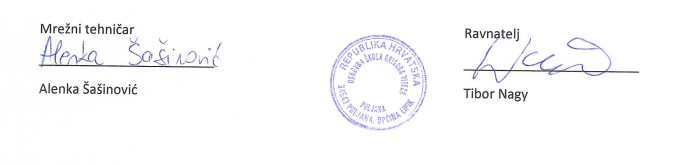 